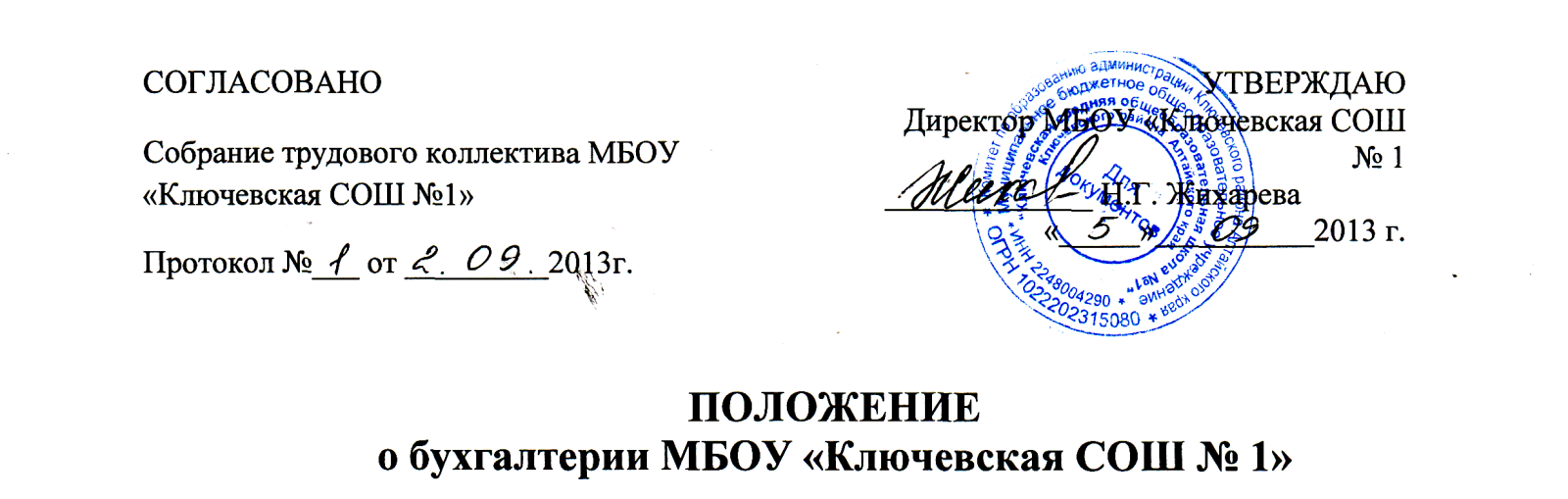 Общие положенияБухгалтерия является самостоятельным структурным подразделением МБОУ «Ключевская СОШ № 1» (далее – Школа).Бухгалтерия создается и ликвидируется приказом директора школы.Бухгалтерию возглавляет главный бухгалтер, который подчиняется директору школы. На время отсутствия главного бухгалтера (командировка, отпуск, болезнь и т.п.) руководство бухгалтерией осуществляет бухгалтер.Работники бухгалтерии назначаются и освобождаются от занимаемой должности приказом директора по согласованию с  главным бухгалтером УО.В своей деятельности Бухгалтерия руководствуется:действующим законодательством Российской Федерации и нормативной документацией, распространяющейся на деятельность бухгалтерии (Налоговым кодексом РФ, Федеральным законом  "О бухгалтерском учете" от 21.11.1996г.  № 129-ФЗ,  Положениями по бухгалтерскому учету; иными нормативно-правовыми документами о бухгалтерском учете)Уставом школы.Учетной политикой, принятой в ОУ.Настоящим положением.Иными локальными актами.Приказами и распоряжениями директора школы и главного бухгалтера.II Организационная структура2.1 Структуру и штатную численность бухгалтерии утверждает директор по представлению главного бухгалтера.2.2     Бухгалтерия состоит из одного подразделения, возглавляемого главным бухгалтером.2.3 Положение о бухгалтерии утверждается директором школы, распределение обязанностей между работниками бухгалтерии производится главным бухгалтером.2.4 Состав и численность работников бухгалтерии определяется штатным расписанием, утвержденным директором школы.III ЗадачиОрганизация бухгалтерского учета хозяйственно-финансовой деятельности школы.Формирование полной и достоверной информации о деятельности школы и ее имущественном положении, необходимой внутренним пользователям бухгалтерской отчетности - руководителю, учредителю и участникам образовательного процесса.Обеспечение информацией, необходимой внутренним и внешним пользователям бухгалтерской отчетности для контроля за соблюдением законодательства Российской Федерации при осуществлении организацией хозяйственных операций и их целесообразностью, наличием и движением имущества и обязательств, использованием материальных, трудовых и финансовых ресурсов в соответствии с утвержденными нормами, нормативами и сметами;IV Функции бухгалтерииНа бухгалтерию возлагается выполнение следующих функций:Формирование учетной политики в соответствии с законодательством о бухгалтерском учете и исходя из структуры и особенностей деятельности школы.Работа по подготовке и принятию рабочего плана счетов, форм первичных учетных документов, применяемых для оформления хозяйственных операций, по которым не предусмотрены типовые формы;Разработка форм документов внутренней бухгалтерской отчетности;Обеспечение порядка проведения инвентаризаций;Контроль над проведением хозяйственных операций;Обеспечение соблюдения технологии обработки бухгалтерской информации и порядка документооборота;Формирование и своевременное предоставление полной и достоверной бухгалтерской информации о деятельности школы, его имущественного положения, доходах и расходах;Учет имущества, обязательств и хозяйственных операций, поступающих основных средств, товарно-материальных ценностей и денежных средств;Своевременное отражение на счетах бухгалтерского учета операций, связанных с движением основных средств, товарно-материальных ценностей и денежных средств;Своевременное и правильное оформление документов;Обеспечение расчетов по заработной плате;Правильное начисление и перечисление налогов и сборов в федеральный, региональный и местный бюджеты, страховых взносов в государственные внебюджетные социальные фонды, платежей в банковские учреждения, средств на финансирование капитальных вложений;Принятие мер по предупреждению недостач, незаконного расходования денежных средств и товарно-материальных ценностей, нарушений финансового и хозяйственного законодательства;Участие в оформлении материалов по недостачам и хищениям денежных средств и товарно-материальных ценностей, передача в необходимых случаях этих материалов в следственные и судебные органы;Обеспечение строгого соблюдения финансовой и кассовой дисциплины, законности списания со счетов бухгалтерского учета недостач и других потерь, сохранности бухгалтерских документов, оформления и сдачи их в установленном порядке в архив;Разработка и внедрение рациональной плановой и учетной документации, прогрессивных форм и методов ведения бухгалтерского учета на основе применения современных средств вычислительной техники;Составление баланса и оперативных сводных отчетов о доходах и расходах средств, другой бухгалтерской и статистической отчетности, предоставление их в установленном порядке в соответствующие органы;Рассмотрение и подписание главным бухгалтером документов, служащих основанием для приемки и выдачи денежных средств и товарно-материальных ценностей, а также кредитных и расчетных обязательств;Рассмотрение и визирование главным бухгалтером договоров и соглашений, заключаемых предприятием на получение или отпуск товарно-материальных ценностей и на выполнение работ и услуг, и также приказов и распоряжений об установлении работникам должностных окладов, надбавок к заработной плате, положений о премировании и т.п.V Права бухгалтерииБухгалтерия, в лице главного бухгалтера, имеет право:Требовать от всех работников школы соблюдения предоставления необходимых документов и сведений;Требовать от директора школы принятия мер, направленных на повышение эффективности использования средств школы, обеспечение сохранности собственности школы, обеспечение правильной организации бухгалтерского учета;Проверять в структурных подразделениях школы соблюдение установленного порядка приемки, оприходования, хранения и расходования денежных средств, товарно-материальных и других ценностей;Вносить предложения руководству школы о привлечении к материальной и дисциплинарной ответственности должностных лиц предприятия по результатам проверок;Не принимать к исполнению и оформлению документы по операциям, которые противоречат законодательству и установленному порядку приемки, хранения и расходования денежных средств, товарно-материальными других ценностей, а также без соответствующего распоряжения директора школы;Вести переписку по вопросам бухгалтерского учета и отчетности, а также другим вопросам, входящим в компетенцию главной бухгалтерии и не требующим согласования с директором школы;Представительствовать в установленном порядке от имени школы по вопросам, относящимся к компетенции бухгалтерии во взаимоотношениях с налоговыми, финансовыми органами, органами государственных внебюджетных фондов, банками, кредитными учреждениями, иными государственными и муниципальными организациями, а также другими предприятиями, организациями, учреждениями.Не принимать  к исполнению и оформлению документы по операциям, которые противоречат законодательству  и  установленному  порядку  приемки,  хранения  и расходования  денежных средств, товарно-материальных и других ценностей, а также без соответствующего  распоряжения  директора школы.VI Ответственность6.1. Ответственность за качество и своевременность выполнения функций бухгалтерии, предусмотренных настоящим Положением, несет главный бухгалтер.На главного бухгалтера (зам. директора по Финисовой работе) возлагается персональная ответственность за:Соблюдение действующего законодательства в процессе руководства бухгалтерией.Неправильного ведения бухгалтерского  учета,  следствием  чего  явились запущенность в бухгалтерском учете и искажения в бухгалтерской отчетности Принятия  к  исполнению  и оформлению документов по операциям, которые противоречат  установленному  порядку   приемки,   оприходования,   хранения   и расходования денежных средств, товарно-материальных и других ценностей.Организацию деятельности бухгалтерии по выполнению задач и функций, возложенных на бухгалтерию.Соблюдение работниками бухгалтерии производственной и трудовой дисциплины.Организацию в бухгалтерии оперативной и качественной подготовки документов, в соответствии с действующими правилами и инструкциями.Обеспечение сохранности имущества, находящегося в бухгалтерии и соблюдение правил пожарной безопасности.Составление, утверждение и представление достоверной информации о деятельности школы.Своевременное и качественное исполнение приказов и распоряжений директора школы. Соответствие действующему законодательству визируемых (подписываемых) им приказов, инструкций, положений и других документов.Главный бухгалтер  несет наравне с директором школы ответственность:6.2.11.  За   нарушение   правил  и  положений,  регламентирующих   финансово-хозяйственную деятельность.    6.2.12 . За нарушение сроков  представления  квартальных и годовых бухгалтерских отчетов и балансов соответствующим органам.